Муниципальное казенное общеобразовательное учреждение Удмурт-Тоймобашская средняя общеобразовательная школа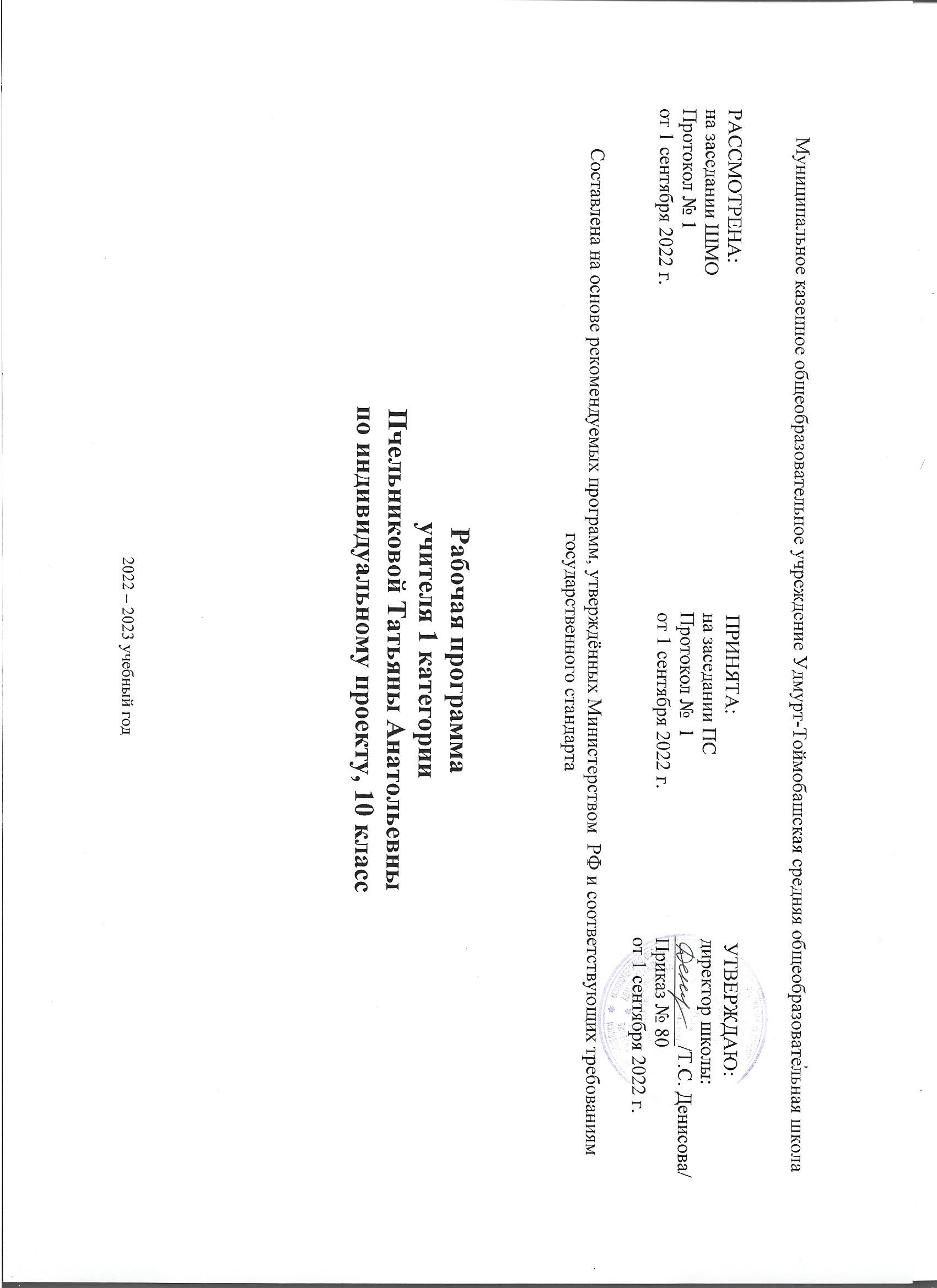 РАССМОТРЕНА:                                                                       ПРИНЯТА:                                              УТВЕРЖДАЮ:                                  на заседании ШМО                                                                    на заседании ПС                                     директор школы:Протокол № 1                                                                             Протокол №  1                                        ___________/Т.С. Денисова/от 1 сентября 2022 г.                                                                  от 1 сентября 2022 г.                              Приказ № 80                                                                                                                                                                       от 1 сентября 2022 г.Составлена на основе рекомендуемых программ, утверждённых Министерством  РФ и соответствующих требованиям государственного стандартаРабочая программа учителя 1 категории Пчельниковой Татьяны Анатольевны по индивидуальному проекту, 10 класс2022 – 2023 учебный годПояснительная запискаРабочая программа определяет содержание и организацию образовательного процесса по курсу «Индивидуальный проект»  для  10 класса».Рабочая программа составлена на основе:1. Федерального закона «Об образовании в Российской Федерации» от 29 декабря 2012 года  № 273 – ФЗ;2.Федерального государственного образовательного стандарт основного общего образования, утверждённого приказом  Министерства образования и науки РФ от 17 декабря 2010 г. № 1897 (зарегистрирован Минюстом России 01.02.2011, рег. № 19644)      3. Примерной основной образовательной программы основного общего образования (одобрена решением федерального учебно-методического объединения по общему образованию (протокол от 8 апреля 2015 г. № 1/15 (в редакции протокола № 1/20 от 04.02.2020 г.4. Положения об  индивидуальном проекте обучающихся 10 классов в соответствии с федеральными государственными образовательными стандартами среднего общего образования, утверждённого приказом директора МКОУ Удмурт-Тоймобашской СОШ от 1.09.2020 г. № 43.       5. Постановления Главного государственного санитарного врача РФ от 29 декабря 2010 г. № 189 «Об утверждении СанПиН 2.4.2.2821-10 «Санитарно-эпидемиологические требования к условиям и организации обучения в общеобразовательных учреждениях» с изменениями.        6. Учебного плана МКОУ Удмурт-Тоймобашской СОШ  Алнашского района Удмуртской Республики на 2022-2023учебный год. Продолжительность изучения  курса «Индивидуальный проект»  составляет 34 часа  за 1 полугодие (2 часа в неделю).   ПЛАНИРУЕМЫЕ РЕЗУЛЬТАТЫ ОСВОЕНИЯ КУРСАЛичностные результаты в сфере отношений обучающихся к себе, к своему здоровью, к познанию себя:ориентация обучающихся на достижение личного счастья, реализацию позитивных жизненных перспектив, инициативность, креативность, готовность и способность к личностному самоопределению, способность ставить цели и строить жизненные планы;готовность и способность обеспечить себе и своим близким достойную жизнь в процессе самостоятельной, творческой и ответственной деятельности;готовность и способность обучающихся к отстаиванию личного достоинства, собственного мнения, готовность и способность вырабатывать собственную позицию по отношению к общественно-политическим событиям прошлого и настоящего на основе осознания и осмысления истории, духовных ценностей и достижений нашей страны;готовность и способность обучающихся к саморазвитию и самовоспитанию в соответствии с общечеловеческими ценностями и идеалами гражданского общества, потребность в физическом самосовершенствовании, занятиях спортивно-оздоровительной деятельностью;принятие и реализация ценностей здорового и безопасного образа жизни, бережное, ответственное и компетентное отношение к собственному физическому и психологическому здоровью; неприятие вредных привычек: курения, употребления алкоголя, наркотиков.Личностные результаты в сфере отношений обучающихся к России как к Родине (Отечеству):российская идентичность, способность к осознанию российской идентичности в поликультурном социуме, чувство причастности к историко-культурной общности российского народа и судьбе России, патриотизм, готовность к служению Отечеству, его защите; уважение к своему народу, чувство ответственности перед Родиной, гордости за свой край, свою Родину, прошлое и настоящее многонационального народа России, уважение к государственным символам (герб, флаг, гимн);формирование уважения к русскому языку как государственному языку Российской Федерации, являющемуся основой российской идентичности и главным фактором национального самоопределения;воспитание уважения к культуре, языкам, традициям и обычаям народов, проживающих в Российской Федерации.Личностные результаты в сфере отношений обучающихся к закону, государству и к гражданскому обществу:гражданственность, гражданская позиция активного и ответственного члена российского общества, осознающего свои конституционные права и обязанности, уважающего закон и правопорядок, осознанно принимающего традиционные национальные и общечеловеческие гуманистические и демократические ценности, готового к участию в общественной жизни;признание не отчуждаемости основных прав и свобод человека, которые принадлежат каждому от рождения, готовность к осуществлению собственных прав и свобод без нарушения прав и свобод других лиц, готовность отстаивать собственные права и свободы человека и гражданина согласно общепризнанным принципам и нормам международного права и в соответствии с Конституцией Российской Федерации, правовая и политическая грамотность;мировоззрение, соответствующее современному уровню развития науки и общественной практики, основанное на диалоге культур, а также различных форм общественного сознания, осознание своего места в поликультурном мире; интериоризация ценностей демократии и социальной солидарности, готовность к договорному регулированию отношений в группе или социальной организации;готовность обучающихся к конструктивному участию в принятии решений, затрагивающих их права и интересы, в том числе в различных формах общественной самоорганизации, самоуправления, общественно значимой деятельности; приверженность идеям интернационализма, дружбы, равенства, взаимопомощи народов; воспитание уважительного отношения к национальному достоинству людей, их чувствам, религиозным убеждениям;  готовность обучающихся противостоять идеологии экстремизма, национализма, ксенофобии; коррупции; дискриминации по социальным, религиозным, расовым, национальным признакам и другим негативным социальным явлениям. Личностные результаты в сфере отношений обучающихся с окружающими людьми:нравственное сознание и поведение на основе усвоения общечеловеческих ценностей, толерантного сознания и поведения в поликультурном мире, готовности и способности вести диалог с другими людьми, достигать в нем взаимопонимания, находить общие цели и сотрудничать для их достижения; принятие гуманистических ценностей, осознанное, уважительное и доброжелательное отношение к другому человеку, его мнению, мировоззрению;способность к сопереживанию и формирование позитивного отношения к людям, в том числе к лицам с ограниченными возможностями здоровья и инвалидам; бережное, ответственное и компетентное отношение к физическому и психологическому здоровью других людей, умение оказывать первую помощь;формирование выраженной в поведении нравственной позиции, в том числе способности к сознательному выбору добра, нравственного сознания и поведения на основе усвоения общечеловеческих ценностей и нравственных чувств (чести, долга, справедливости, милосердия и дружелюбия); развитие компетенций сотрудничества со сверстниками, детьми младшего возраста, взрослыми в образовательной, общественно полезной, учебно-исследовательской, проектной и других видах деятельности. Личностные результаты в сфере отношений обучающихся к окружающему миру, живой природе, художественной культуре:мировоззрение, соответствующее современному уровню развития науки, значимости науки, готовность к научно-техническому творчеству, владение достоверной информацией о передовых достижениях и открытиях мировой и отечественной науки, заинтересованность в научных знаниях об устройстве мира и общества;готовность и способность к образованию, в том числе самообразованию, на протяжении всей жизни; сознательное отношение к непрерывному образованию как условию успешной профессиональной и общественной деятельности; экологическая культура, бережное отношения к родной земле, природным богатствам России и мира; понимание влияния социально-экономических процессов на состояние природной и социальной среды, ответственность за состояние природных ресурсов; умения и навыки разумного природопользования, нетерпимое отношение к действиям, приносящим вред экологии; приобретение опыта эколого-направленной деятельности;эстетическое отношение к миру, готовность к эстетическому обустройству собственного быта. Личностные результаты в сфере отношений обучающихся к семье и родителям, в том числе подготовка к семейной жизни:ответственное отношение к созданию семьи на основе осознанного принятия ценностей семейной жизни; положительный образ семьи, родительства (отцовства и материнства), интериоризация традиционных семейных ценностей. Личностные результаты в сфере отношения обучающихся к труду, в сфере социально-экономических отношений:уважение ко всем формам собственности, готовность к защите своей собственности, осознанный выбор будущей профессии как путь и способ реализации собственных жизненных планов;готовность обучающихся к трудовой профессиональной деятельности как к возможности участия в решении личных, общественных, государственных, общенациональных проблем;потребность трудиться, уважение к труду и людям труда, трудовым достижениям, добросовестное, ответственное и творческое отношение к разным видам трудовой деятельности;готовность к самообслуживанию, включая обучение и выполнение домашних обязанностей.Личностные результаты в сфере физического, психологического, социального и академического благополучия обучающихся:физическое, эмоционально-психологическое, социальное благополучие обучающихся в жизни образовательной организации, ощущение детьми безопасности и психологического комфорта, информационной безопасности.Планируемые метапредметные результаты освоения ООПМетапредметные результаты освоения основной образовательной программы представлены тремя группами универсальных учебных действий (УУД).Регулятивные универсальные учебные действияВыпускник научится:самостоятельно определять цели, задавать параметры и критерии, по которым можно определить, что цель достигнута;оценивать возможные последствия достижения поставленной цели в деятельности, собственной жизни и жизни окружающих людей, основываясь на соображениях этики и морали;ставить и формулировать собственные задачи в образовательной деятельности и жизненных ситуациях;оценивать ресурсы, в том числе время и другие нематериальные ресурсы, необходимые для достижения поставленной цели;выбирать путь достижения цели, планировать решение поставленных задач, оптимизируя материальные и нематериальные затраты; организовывать эффективный поиск ресурсов, необходимых для достижения поставленной цели;сопоставлять полученный результат деятельности с поставленной заранее целью.2. Познавательные универсальные учебные действияВыпускник научится: искать и находить обобщенные способы решения задач, в том числе, осуществлять развернутый информационный поиск и ставить на его основе новые (учебные и познавательные) задачи;критически оценивать и интерпретировать информацию с разных позиций, распознавать и фиксировать противоречия в информационных источниках;использовать различные модельно-схематические средства для представления существенных связей и отношений, а также противоречий, выявленных в информационных источниках;находить и приводить критические аргументы в отношении действий и суждений другого; спокойно и разумно относиться к критическим замечаниям в отношении собственного суждения, рассматривать их как ресурс собственного развития;выходить за рамки учебного предмета и осуществлять целенаправленный поиск возможностей для широкого переноса средств и способов действия;выстраивать индивидуальную образовательную траекторию, учитывая ограничения со стороны других участников и ресурсные ограничения;менять и удерживать разные позиции в познавательной деятельности.Коммуникативные универсальные учебные действияВыпускник научится:осуществлять деловую коммуникацию как со сверстниками, так и со взрослыми (как внутри образовательной организации, так и за ее пределами), подбирать партнеров для деловой коммуникации исходя из соображений результативности взаимодействия, а не личных симпатий;при осуществлении групповой работы быть как руководителем, так и членом команды в разных ролях (генератор идей, критик, исполнитель, выступающий, эксперт и т.д.);координировать и выполнять работу в условиях реального, виртуального и комбинированного взаимодействия;развернуто, логично и точно излагать свою точку зрения с использованием адекватных (устных и письменных) языковых средств;распознавать конфликтогенные ситуации и предотвращать конфликты до их активной фазы, выстраивать деловую и образовательную коммуникацию, избегая личностных оценочных суждений.4. Планируемые предметные результатыВ	результате	обучения	по	программе курса «Индивидуальный проект» обучающийся научится:формулировать цели и задачи проектной (исследовательской) деятельности;планировать работу по реализации проектной (исследовательской) деятельности;реализовывать запланированные действия для достижения поставленных целей и задач;оформлять информационные материалы на электронных и бумажных носителях с целью презентации результатов работы над проектом;осуществлять рефлексию деятельности, соотнося ее с поставленными целью и задачами и конечным результатом;использовать технологию учебного проектирования для решения личных целей и задач образования;навыкам самопрезентации в ходе представления результатов проекта (исследования);осуществлять осознанный выбор направлений созидательной деятельности.2.СОДЕРЖАНИЕ УЧЕБНОГО КУРСАВведение. Понятие «проект». Особенности проектной деятельности. Основные требования к исследовательскому проекту. Понятие индивидуального проектаРаздел 1. Основы проектной  и исследовательской деятельности1.Общая характеристика  проектной и исследовательской деятельности.Виды проектов: информационный, творческий, социальный, прикладной, инновационный, конструкторский, инженерный. Основные технологические подходы. Особенности монопроекта и межпредметного проекта. Учебный проект. Учебное исследование. Особенности  разных  видов проектов.Определение темы проекта. Определение цели, задач проекта. Этапы работы над проектом. Результат  (продукт) проекта.  Критерии оценивания проекта. Ознакомление с Положением об индивидуальном проекте.Методы исследования. Технология составления плана работы. Виды источников информации.  Алгоритм работы с литературой и  с ресурсами Интернета.  Плагиат. как его избегать в своей работе.2. Алгоритм проектной и исследовательской деятельности.  Структура исследовательской и проектной  работы, критерии оценки. Введение, основная часть проекта. Графические материалы проекта: виды, технология, требования к оформлению. Тезисы.  Цитирование.  Способы оформления конечных результатов индивидуального проекта (презентаций, защиты, творческих отчетов и др.).Раздел 2. Учебное проектированиеРабота над проектом. Технология презентации. Создание компьютерной презентации.  Тематическое планированиеКалендарно-тематическое планирование 10  класс                                 Лист внесения изменений.Название разделаКоличество часовВведение.1Раздел 1. Основы исследовательской и проектной деятельности.6Раздел 2. Алгоритм проектной и исследовательской деятельности4 Раздел 3. Учебное проектирование 6Итого:17№УрокаТема урокаДатаОсновное содержание1, 2Введение. Понятие «проект». Особенности проектной и исследовательской деятельности. 03.0907.09Понятие «проект». Особенности проектной деятельности. Основные требования к исследовательскому проекту. Понятие индивидуального проектаРаздел 1. Основы исследовательской и проектной деятельности (6 ч.)Раздел 1. Основы исследовательской и проектной деятельности (6 ч.)Раздел 1. Основы исследовательской и проектной деятельности (6 ч.)Раздел 1. Основы исследовательской и проектной деятельности (6 ч.)2,3Виды проектов. Особенности  разных  видов проектов.10.0914.09 Виды проектов: информационный, творческий, социальный, прикладной, инновационный, конструкторский, инженерный. Основные технологические подходы. Особенности монопроекта и межпредметного проекта. Учебный проект. Учебное исследование. Особенности  разных  видов проектов4,5Этапы работы над проектом. 17.0921.09Определение темы проекта. Определение цели, задач проекта. Этапы работы над проектом. Результат  (продукт) проекта.  Критерии оценивания проекта. Ознакомление с Положением об индивидуальном проекте.6,7Практическое занятие. Выбор темы проекта. Анализ проекта-образца.28.0901.10Выбор темы проекта. А8,9Практическое занятие. Определение темы, цели, задач  проекта. Анализ проекта-образца.05.1008.10Определение темы, цели, задач  проекта10,11Практическое занятие Этапы работы над проектом. Анализ проекта-образца.12.1015.10Этапы работы над проектом.12.13Практическое занятие. Плагиат. Как его избегать в своей работе19.1022.10Плагиат. Как его избегать в своей работеРаздел 2. Алгоритм проектной и исследовательской деятельности (4 ч.)Раздел 2. Алгоритм проектной и исследовательской деятельности (4 ч.)Раздел 2. Алгоритм проектной и исследовательской деятельности (4 ч.)Раздел 2. Алгоритм проектной и исследовательской деятельности (4 ч.)14,15Практическое занятие Структура исследовательской  и проектной работы, критерии оценивания26.1029.10Структура исследовательской  и проектной работы, кририи оценивания16,17Практическое занятие. Введение, основная часть проекта. 09.1112.11Введение, основная часть проекта.18,19Практическое занятие Цитирование. Правила оформления цитат16.1119.11Цитирование. Правила оформления цитат20, 21Практическое занятие Способы оформления конечных результатов индивидуального проекта23.1126.11Способы оформления конечных результатов индивидуального проектаРаздел 3. Учебное проектирование (6 ч.)Раздел 3. Учебное проектирование (6 ч.)Раздел 3. Учебное проектирование (6 ч.)Раздел 3. Учебное проектирование (6 ч.)23,24Практическое занятие Определение проблемы: объекта и предмета исследования, цели и задач исследования. 30.1103.12Определение научной проблемы: объекта и предмета исследования, цели и задач исследования.25, 26Практическое занятие Работа над введением 07.1210.12Работа над введением27,28,29,30Практическое занятие Работа над теоретической частью проекта14.1217.1221.1224.12Работа над теоретической частью проекта      31,32,33,34Практическое занятие Работа над  практической частью проекта28.1211.0114.0116.01Работа над  практической частью проектаДата и тема не проведенного урокаклассПричина (№ приказа)Способ восстановленияДата проведенияУчитель, роспись